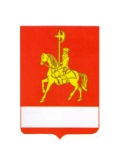 АДМИНИСТРАЦИЯ КАРАТУЗСКОГО РАЙОНАПОСТАНОВЛЕНИЕ24.03.2021                       с. Каратузское                         № 220-пО назначении публичных слушаний по проекту внесения изменений в   генеральный план и правила землепользования и застройки Каратузского сельсовета Каратузского района Красноярского краяВ соответствии со статьей 28 Федерального закона от 6 октября 2003 года № 131-ФЗ «Об общих принципах организации местного самоуправления в Российской Федерации», Градостроительным кодексом Российской Федерации, решением Каратузского районного Совета депутатов от         20 февраля 2020 года № 31-272  «О порядке проведения публичных слушаний в Каратузском районе и Уставом Муниципального образования «Каратузский район», ПОСТАНОВЛЯЮ:1. Назначить публичные слушания по проекту внесения изменений в генеральный план и правила землепользования и застройки Каратузского сельсовета Каратузского района Красноярского края в виде комплексного обсуждения.2. Создать комиссию по подготовке и проведению публичных слушаний по проекту внесения изменений в генеральный план и правила землепользования и застройки Каратузского сельсовета Каратузского района Красноярского края в составе, согласно приложению № 1.3.	Утвердить:-	график и место проведения публичных слушаний по проекту внесения изменений в генеральный план и правила землепользования и застройки Каратузского сельсовета Каратузского района Красноярского края, согласно приложению №2;-	график и место работы экспозиции демонстрационных материалов проекта	 внесения изменений в генеральный план и правила землепользования и застройки Каратузского сельсовета Красноярского края, согласно приложению №3 к настоящему постановлению.4.	Замечания и предложения по вынесенному на публичные слушания проекту  внесения изменений в генеральный план и правила землепользования и застройки Каратузского сельсовета Каратузского района Красноярского края (индивидуальные и коллективные) могут быть представлены в письменной форме, в форме электронного документа, посредством записи в журнале учета посетителей экспозиции проекта, либо путем непосредственного участия в обсуждении проекта внесения изменений в генеральный план и правила землепользования и застройки сельского поселения на собрании участников публичных слушаний, согласно приложению №4 к настоящему постановлению.Окончательная дата приема предложений: 23.04.2021 года до 12.00 час.5. После окончания публичных слушаний по результатам работы комиссии подготовить заключение о результатах проведения публичных слушаний и опубликовать его в установленном порядке.6.	Обеспечить размещение проекта внесения изменений в генеральный план и правила землепользования и застройки Каратузского сельсовета, Красноярского края и информационных материалов к нему на официальных сайтах администрации Каратузского района и администрации Каратузского сельсовета, после его утверждения.7. Контроль над исполнением настоящего постановления возложить на Цитовича А.Н., заместителя главы района по жизнеобеспечению и оперативным вопросам.8. Опубликовать постановление на официальном сайте администрации Каратузского района с адресом в информационно-телекоммуникационной сети Интернет - www.karatuzraion.ru.9. Постановление вступает в силу в день, следующий за днем его официального опубликования в периодическом печатном издании Вести муниципального образования «Каратузский район».Глава района								      К.А. ТюнинПриложение №1 к постановлению администрации Каратузского районаот 24.03.2021 № 220-пСОСТАВкомиссии по подготовке и проведению публичных слушаний по проекту внесения изменений в генеральный план и правила землепользования и застройки Каратузского сельсовета Каратузского района Красноярского края.Председатель комиссии:Цитович Александр Николаевич, заместитель главы района по жизнеобеспечению и оперативным вопросам.Заместитель председателя комиссии:Серова Оксана Викторовна, начальник отдела по взаимодействию с территориями, организационной работе и кадрам администрации Каратузского района. Секретари комиссии:Анкипова Елена Александровна, ведущий специалист – архитектор  отдела ЖКХ, транспорта, строительства и связи администрации Каратузского района;Щербаков Виктор Андреевич, ведущий специалист – архитектор  отдела ЖКХ, транспорта, строительства и связи администрации Каратузского районаЧлены комиссии:Таратутин Алексей Алексеевич, начальник отдела ЖКХ, транспорта, строительства и связи администрации Каратузского района. Саар Александр Александрович, глава Каратузского сельсовета;Виль Елена Ивановна, ведущий специалист по социальным вопросам, кадастру недвижимости и лесному контролю;	Федосеева Оксана Владимировна, председатель	 Каратузского сельского Совета депутатов;	Блинцов Евгений Иванович, заместитель председателя Каратузского сельского Совета депутатовПриложение №2 к постановлению администрации Каратузского района от 24.03.2021 № 220-пГРАФИКпроведения публичных слушаний по проекту внесения изменений в генеральный план и правила землепользования и застройки Каратузского сельсовета Каратузского района Красноярского края.Приложение № 3 к постановлению администрации Каратузского районаот 24.03.2021 № 220-пГрафик работы экспозиции демонстрационных материаловпроекта внесения изменений в генеральный план и правила землепользования и застройки Каратузского сельсовета Каратузского района Красноярского краяПриложение №4 к постановлению администрации Каратузского района № 220-п от 24.03.2021Перечень адресов приема замечаний и предложений по проекту внесения изменений в генеральный план и правила землепользования и застройки Каратузского сельсовета Каратузского района Красноярского края.№ п/пНаименование населенного пункта, место проведения публичных слушанийДата и времяпроведенияпубличныхслушаний1.1.Российская Федерация, Красноярский край, Каратузский район, с.Каратузское, ул.Советская, 21, актовый зал администрации Каратузского района28.04.2021 с 10.00 час.до 12.00 час.№ п/пМесто работы экспозицииЧасы работы1Российская Федерация, Красноярский край, Каратузский район, с.Каратузское, ул. Советская, 21, фойе  администрации Каратузского района.в рабочие дни,с 8.00 до 12.00с 13.00 до 16.00Почтовый адресВремя662850, Российская Федерация, Красноярский край, Каратузский район, с.Каратузское, ул.Советская, 21 Администрация Каратузского района (для письменных обращений) каб.210 Отдел ЖКХ, транспорта, строительства и связиВедущий специалист Анкипова Елена АлександровнаВедущий специалист Щербаков Виктор Андреевичв рабочие дни с 8.00 до 12.00Российская Федерация, Красноярский край, Каратузский район, с.Каратузское, ул.Ленина, 30. Администрация Каратузского сельсовета(приемная главы сельсовета).в рабочие дни, с 8.00 до 12.00        e-mail: info@karatuzraion.ruс пометкой «публичные слушания Каратузский сельсовет»